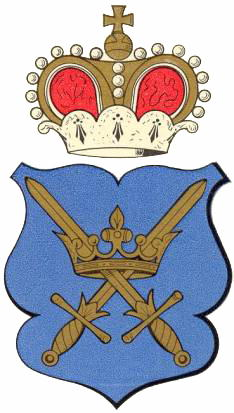 Ingericht door de SINT-MICHIELSGILDE  Op  ZONDAG 22 JANUARI 2017 PLAATS: 	LAKENHALLE, Botermarkt 18 A9000 GentParkeren: Parking Reep, Vrijdagmarkt  of Gent - ZuidPROGRAMMAINSCHRIJVINGEN: via Nahouw
Richtlijnen zie website en op de afbeelding onderaan.Inschrijvingen moeten ten laatste binnen zijn op dinsdag 17 januari 2017  via de verantwoordelijke van de club.Deelnameprijs: € 8 ter plaatse te betalen.VSB-beker-ontmoeting  DEGEN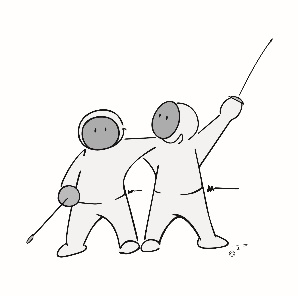 LeeftijdscategorieWapenAppelAanvangPupillenDegen13u3014u00MiniemenDegen13u3014u00CadettenDegen9u009u30JuniorenDegen9u009u30SCHEIDSRECHTERSElke club dient minstens 1 scheidsrechter te leveren per dagdeel (voor- en/of namiddag) op het wapen waar zijn clubleden aan deelnemen. Deze dient geen officieel erkend scheidsrechter te zijn, maar wel reeds de leeftijd van cadet te hebben. Indien een club geen scheidsrechter kan leveren, beslist de organiserende club of ze aan de deelnemers van de in gebreke blijvende club dubbel inschrijvingsgeld laten betalen als boete. De boetegelden gaan naar de organiserende club. Voor degen en floret is Bij de cadetten-categorie is auto-arbitrage toegelaten.De naam van de scheidsrechter dient vermeld te worden bij de inschrijving van de schermers. [Optioneel (dit wordt ingevuld door de VSB): Deze ontmoeting wordt onder voorbehoud erkend als stage-moment voor kandidaat-scheidsrechters. Voor de kandidaten die van deze stage gebruik willen maken, dient hun graad (K0 of K1) vermeld te worden in het vakje ‘opmerkingen’ naast hun naam op het inschrijvingsformulier. Deze kandidaten dienen ook persoonlijk in te schrijven via een mail aan vsc@vlaamseschermbond.be. Zij zullen dan verwittigd worden of de stage voor hen kan plaatsvinden.]BEGELEIDINGDe VSB-Beker ontmoetingen worden georganiseerd voor beginnende schermers. Het is heel belangrijk dat de club begeleiding voorziet en dat de schermers op de juiste manier worden gecoacht zodat zij én hun tegenstrever van bij de eerste ontmoeting plezier beleven. De naam van de begeleider wordt ook ingevuld op het inschrijvingsformulier.UITRUSTING: Nieuw!!De veiligheidsvoorschriften van de Vlaamse Schermbond zoals vermeld in het VSB-Beker-reglement moeten gerespecteerd worden. FORMULEEr worden 2 rondes geschermd, zonder uitschakeling. LUNCHEr is mogelijkheid tot aankoop van koffie, frisdrank, broodjes en taart.Met sportieve groeten, Vlaamse Schermbond  en de Sint-MichielsgildeVoorbeeld van een inschrijvingsformulier op Nahouw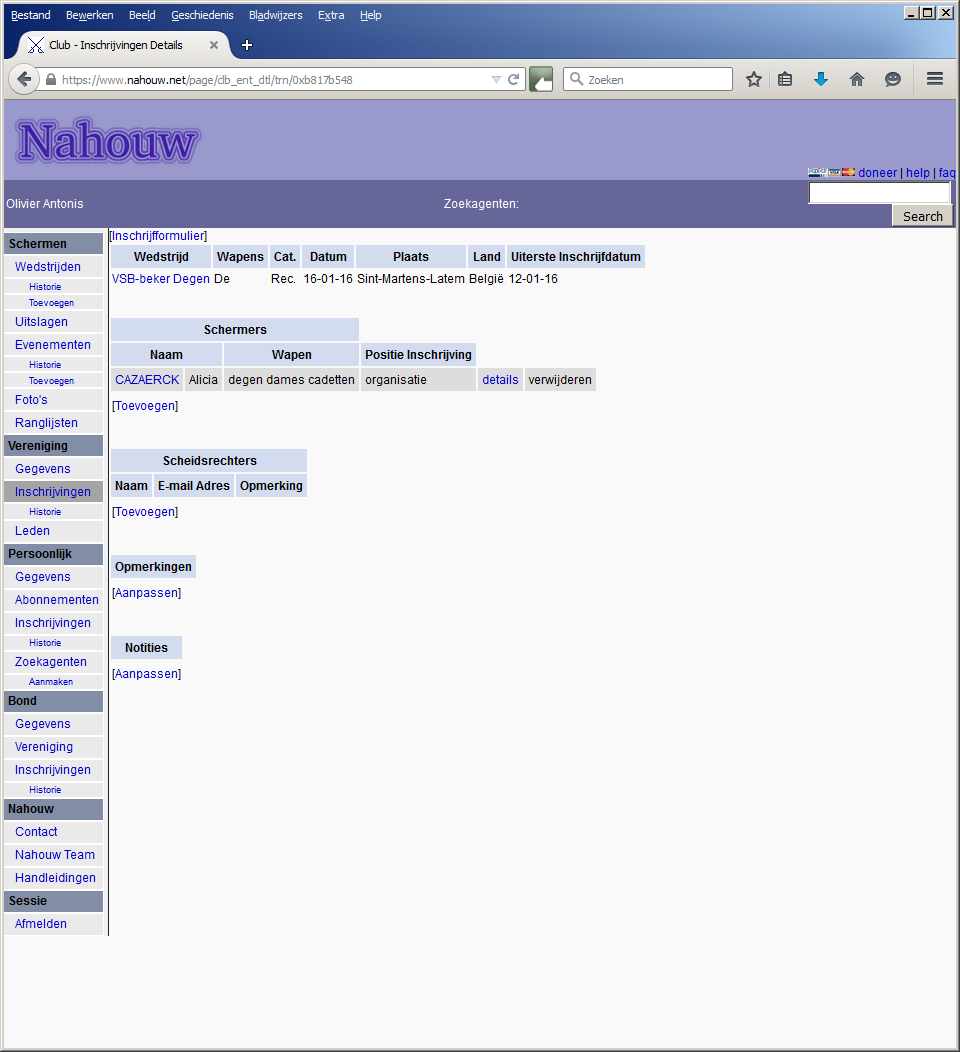 